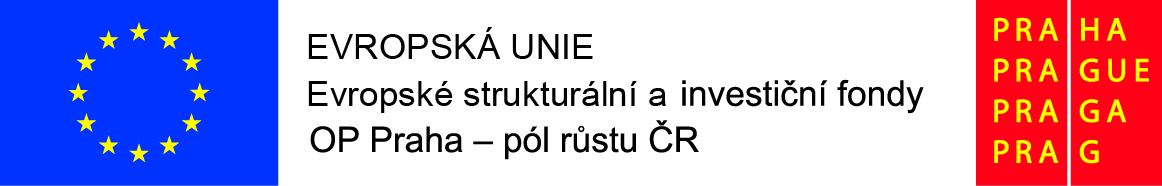 5.1 Odborně zaměřená tematická setkávání a spolupráce s rodiči dětí ve školáchPozvánka na akci pro rodiče:Interkulturní setkání:Přednáška s diskuzí na téma Společné vzdělávání dětí s odlišným mateřským jazykem, jazyková příprava jako základ pro úspěšnou adaptaci v rámci předškolního vzděláváníTermín: 21. 6. 2021Místo konání: Mateřská škola, Praha 10, Chmelová 8/2921                        horní pavilon přízemí (5. třída), od 17:00 hod.Program:·        Mgr. Jana Hradílková, speciální pedagog, ministerská rada MŠMT, nás seznámí se základními principy společného vzdělávání dětí s odlišným mateřským jazykem v souvislosti s úspěšnou adaptací dětí při předškolním vzdělávání.·        Budete seznámeni s probíhající podporou dětí s odlišným mateřským jazykem ze strany naší mateřské školy a budeme si společně sdílet své zkušenosti.Těšíme se na rodiče sloučených zařízení MŠ Chmelová a MŠ Podléšková!